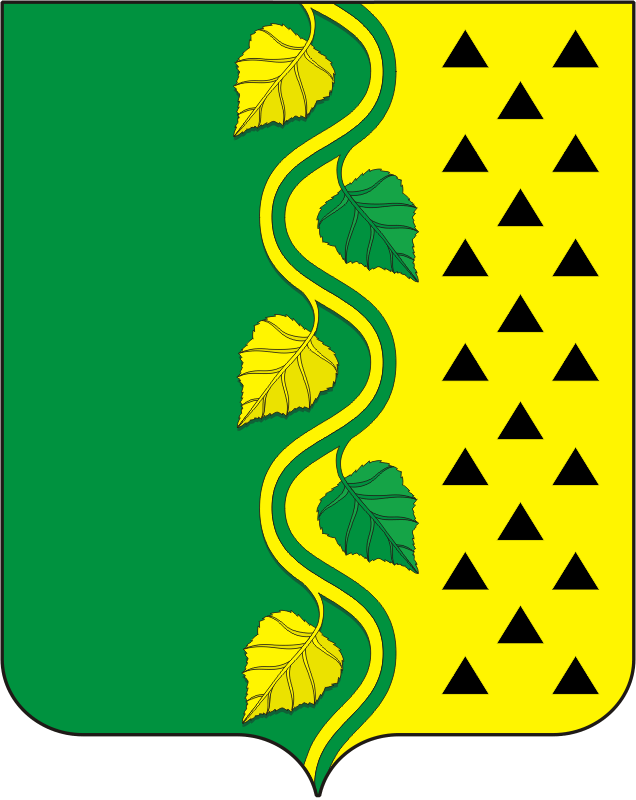 АДМИНИСТРАЦИЯ НОВОСОКУЛАКСКОГО СЕЛЬСОВЕТАСАРАКТАШСКОГО РАЙОНА ОРЕНБУРГСКОЙ ОБЛАСТИ                                         ПОСТАНОВЛЕНИЕс Новосокулак20.04.2023                                                                   № 20-п	В соответствии с пунктом 5 статьи 264.2 Бюджетного кодекса Российской Федерации, Положением «О бюджетном процессе в муниципальном образовании Новосокулакский сельсовет Саракташского района Оренбургской области», утверждённым решением Совета депутатов муниципального образования Новосокулакский сельсовет Саракташского района Оренбургской области от 27.09.2019 № 105.Утвердить отчёт об исполнении бюджета муниципального образования Новосокулакский  сельсовет Саракташского района Оренбургской области за 1 квартал 2023 года:	по доходам в сумме 827309,60 рублей, по расходам в сумме                       1025166,93  рублей, с превышением  расходов над доходами в сумме 197857,33 руб. с показателями:по  кодам классификации доходов бюджета согласно приложению № 1;по разделам, подразделам классификации расходов бюджетов согласно приложению № 2.Специалисту 1 категории, бухгалтеру администрации сельсовета  Удовиченко Г.В. направить отчёт об исполнении местного бюджета за 1 квартал 2023 года в Совет депутатов Новосокулакского сельсовета и в Контрольно-счетный орган «Счетная палата» муниципального образования Саракташский район.3. Настоящее постановление вступает в силу со дня его подписания и подлежит обнародованию и размещению на официальном сайте администрации сельсовета.4. Контроль за исполнением настоящего постановления оставляю за собой.Глава Новосокулакского  сельсовета			А.Н.ГусакОб утверждении отчёта об исполнениибюджета муниципального образования Новосокулакский  сельсовет Саракташского района Оренбургской области за 1 квартал 2023 года